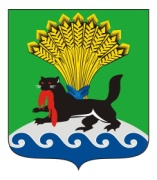 РОССИЙСКАЯ ФЕДЕРАЦИЯИРКУТСКАЯ ОБЛАСТЬИРКУТСКОЕ РАЙОННОЕ МУНИЦИПАЛЬНОЕ ОБРАЗОВАНИЕАДМИНИСТРАЦИЯРАСПОРЯЖЕНИЕот «_22_»_10_ 2019 г.					                                                   № _111_О внесении изменений в распоряжение администрации Иркутского районного муниципального образования от 18.09.2019 № 91 «О реализации на территории Иркутского районного муниципального образования национальных и региональных проектов»В целях эффективной реализации на территории Иркутского районного муниципального образования национальных и региональных проектов, в соответствии с Указом Президента Российской Федерации от 07.05.2018 № 204 «О национальных целях и стратегических задачах развития Российской Федерации на период до 2024 года», руководствуясь ст. ст. 39, 45, 54 Устава Иркутского районного муниципального образования:1. Внести изменения в распоряжение администрации Иркутского районного муниципального образования от 18.09.2019 № 91 «О реализации на территории Иркутского районного муниципального образования национальных и региональных проектов», изложив приложение в новой редакции согласно приложению к настоящему распоряжению (прилагается). 2. Отделу по организации делопроизводства и работе с обращениями граждан организационно-контрольного управления администрации Иркутского районного муниципального образования внести в оригинал распоряжения администрации Иркутского районного муниципального образования от 18.09.2019 № 91 «О реализации на территории Иркутского районного муниципального образования национальных и региональных проектов» информацию о внесении изменений в правовой акт.3. Разместить настоящее распоряжение в информационно-телекоммуникационной сети «Интернет» на официальном сайте Иркутского районного муниципального образования www.irkraion.ru.4. Контроль исполнения настоящего распоряжения возложить на первого заместителя Мэра района.Мэр          	                                       					              Л.П. ФроловПеречень лиц, ответственных за реализацию на территории Иркутского районного муниципального образования национальных и региональных проектов* Принятые сокращения: ИРМО – Иркутское районное муниципальное образование; КУМИ - Комитет по управлению муниципальным имуществом и жизнеобеспечению администрации ИРМО.»Первый заместитель Мэра района                                                                                                                                      И.В. ЖукПриложение к распоряжению администрации Иркутского районногомуниципального образованияот 22.10 2019г. № 111«Утвержденраспоряжением администрации Иркутского районногомуниципального образованияот 18.09.2019 № 91Наименование национального, регионального проектаДолжность лица, курирующего реализацию национального, регионального проекта*Должность лица, ответственного за реализацию национального, регионального проекта*Национальный проект «Безопасные и качественные автомобильные дороги»Национальный проект «Безопасные и качественные автомобильные дороги»Национальный проект «Безопасные и качественные автомобильные дороги»Региональный проект «Дорожная сеть»Председатель КУМИ  Начальник отдела охраны окружающей среды, экологической безопасности и дорожной деятельности КУМИРегиональный проект «Общесистемные меры развития дорожного хозяйства»Председатель КУМИ  Начальник отдела охраны окружающей среды, экологической безопасности и дорожной деятельности КУМИРегиональный проект «Безопасность дорожного движения»Председатель КУМИ  Начальник отдела охраны окружающей среды, экологической безопасности и дорожной деятельности КУМИНациональный проект «Демография»Национальный проект «Демография»Национальный проект «Демография»Региональный проект «Содействие занятости женщин –создание условий дошкольного образования для детей в возрасте до трех лет»Председатель Комитета по социальной политике администрации ИРМО Начальник Управления образования администрации ИРМОРегиональный проект «Создание для всех категорий и групп населения условий для занятий физической культурой и спортом, массовым спортом, в том числе повышение уровня обеспеченности населения объектами спорта, а также подготовка спортивного резерва (Иркутская область)»Председатель Комитета по социальной политике администрации ИРМО Заместитель председателя комитета – начальник отдела развития физической культуры, массового спорта и молодежной политики Комитета по социальной политике администрации ИРМОРегиональный проект «Разработка и реализация программы системной поддержки и повышения качества жизни граждан старшего поколения (Иркутская область)»Председатель Комитета по социальной политике администрации ИРМОНачальник отдела по связям с общественностью Комитета по социальной политике администрации ИРМОРегиональный проект «Формирование системы мотивации граждан к здоровому образу жизни, включая здоровое питание и отказ от вредных привычек (Иркутская область)»Председатель Комитета по социальной политике администрации ИРМОЗаместитель председателя Комитета по социальной политике администрации ИРМОНачальник отдела потребительского рынка администрации ИРМОРегиональный проект «Финансовая поддержка семей при рождении детей (Иркутская область)»Председатель Комитета по социальной политике администрации ИРМОЗаместитель председателя комитета – начальник отдела развития физической культуры, массового спорта и молодежной политики Комитета по социальной политике администрации ИРМОНациональный проект «Жилье и городская среда»Национальный проект «Жилье и городская среда»Национальный проект «Жилье и городская среда»Региональный проект «Жилье (Иркутская область)»Председатель КУМИ  Заместитель председателя КУМИ - начальник отдела архитектуры и обеспечения градостроительной деятельности – главный архитекторРегиональный проект «Формирование комфортной городской среды в Иркутской области»Председатель КУМИ  Начальник отдела территориального планирования КУМИ Начальник отдела муниципальной поддержки и развития малого и среднего предпринимательства экономического управления администрации ИРМОНачальник отдела по связям с общественностью Комитета по социальной политике администрации ИРМОНациональный проект «Здравоохранение»Национальный проект «Здравоохранение»Национальный проект «Здравоохранение»Региональный проект «Обеспечение медицинских организаций системы здравоохранения квалифицированными кадрами (Иркутская область)»Председатель Комитета по социальной политике администрации ИРМО Заместитель председателя Комитета по социальной политике администрации ИРМО Региональный проект «Программа развития детского здравоохранения Иркутской области, включая создание современной инфраструктуры оказания медицинской помощи детям»Председатель Комитета по социальной политике администрации ИРМО Заместитель председателя Комитета по социальной политике администрации ИРМО Региональный проект «Развитие системы оказания первичной медико-санитарной помощи (Иркутская область)»Председатель Комитета по социальной политике администрации ИРМОЗаместитель председателя Комитета по социальной политике администрации ИРМОНациональный проект (программа) «Международная кооперация и экспорт»Национальный проект (программа) «Международная кооперация и экспорт»Национальный проект (программа) «Международная кооперация и экспорт»Региональный проект «Экспорт продукции АПК»Начальник экономического управления администрации ИРМО Начальник управления сельского хозяйства администрации ИРМОНачальник отдела потребительского рынка администрации ИРМОРегиональный проект «Экспорт услуг (Иркутская область)»Начальник экономического управления администрации ИРМО Начальник отдела муниципальной поддержки и развития малого и среднего предпринимательства экономического управления  администрации ИРМОНачальник отдела культуры Комитета по социальной политике администрации ИРМОНациональный проект «Культура»Национальный проект «Культура»Национальный проект «Культура»Региональный проект «Обеспечение качественно нового уровня развития инфраструктуры культуры («Культурная среда») (Иркутская область)»Председатель Комитета по социальной политике администрации ИРМОНачальник отдела культуры Комитета по социальной политике администрации ИРМО Региональный проект «Создание условий для реализации творческого потенциала нации («Творческие люди») (Иркутская область)Председатель Комитета по социальной политике администрации ИРМОНачальник отдела культуры Комитета по социальной политике администрации ИРМО Региональный проект «Цифровизация услуг и формирование информационного пространства в сфере культуры («Цифровая культура») (Иркутская область)Председатель Комитета по социальной политике администрации ИРМОНачальник отдела культуры Комитета по социальной политике администрации ИРМО Национальный проект «Малое и среднее предпринимательство и поддержка индивидуальной предпринимательской инициативы»Национальный проект «Малое и среднее предпринимательство и поддержка индивидуальной предпринимательской инициативы»Национальный проект «Малое и среднее предпринимательство и поддержка индивидуальной предпринимательской инициативы»Региональный проект «Создание системы поддержки фермеров и развитие сельской кооперации»Начальник экономического управления администрации ИРМОНачальник управления сельского хозяйства администрации ИРМОРегиональный проект «Акселерация субъектов малого и среднего предпринимательства»Начальник экономического управления администрации ИРМОНачальник отдела муниципальной поддержки и развития малого и среднего предпринимательства экономического управления администрации ИРМОРегиональный проект «Популяризация предпринимательства»Начальник экономического управления администрации ИРМОНачальник отдела муниципальной поддержки и развития малого и среднего предпринимательства экономического управления администрации ИРМОРегиональный проект «Улучшение условий ведения предпринимательской деятельности»Начальник экономического управления администрации ИРМОНачальник отдела муниципальной поддержки и развития малого и среднего предпринимательства экономического управления администрации ИРМОРегиональный проект «Расширение доступа субъектов малого и среднего предпринимательства к финансовой поддержке, в том числе к льготному финансированию»Начальник экономического управления администрации ИРМОНачальник отдела муниципальной поддержки и развития малого и среднего предпринимательства экономического управления администрации ИРМОНациональный проект (программа) «Производительность труда и поддержка занятости»Национальный проект (программа) «Производительность труда и поддержка занятости»Национальный проект (программа) «Производительность труда и поддержка занятости»Региональный проект «Производительность труда и поддержка занятости в Иркутской области» на 2019 – 2024 гг.»Начальник экономического управления администрации ИРМОНачальник отдела муниципальной поддержки и развития малого и среднего предпринимательства экономического управления администрации ИРМОНациональный проект «Образование»Национальный проект «Образование»Национальный проект «Образование»Региональный проект «Современная школа»Председатель Комитета по социальной политике администрации ИРМОНачальник Управления образования администрации ИРМОРегиональный проект «Успех каждого ребенка»Председатель Комитета по социальной политике администрации ИРМОНачальник Управления образования администрации ИРМОРегиональный проект «Поддержка семей, имеющих детей»Председатель Комитета по социальной политике администрации ИРМОНачальник Управления образования администрации ИРМОРегиональный проект «Цифровая образовательная среда»Председатель Комитета по социальной политике администрации ИРМОНачальник Управления образования администрации ИРМОРегиональный проект «Учитель будущего»Председатель Комитета по социальной политике администрации ИРМОНачальник Управления образования администрации ИРМОРегиональный проект «Новые возможности для каждого»Председатель Комитета по социальной политике администрации ИРМОЗаместитель председателя комитета – начальник отдела развития физической культуры, массового спорта и молодежной политики Комитета по социальной политике администрации ИРМО Региональный проект «Социальная активность (Иркутская область)»Председатель Комитета по социальной политике администрации ИРМОЗаместитель председателя комитета – начальник отдела развития физической культуры, массового спорта и молодежной политики Комитета по социальной политике администрации ИРМО Начальник Управления образования администрации ИРМОНациональный проект «Цифровая экономика Российской Федерации»Национальный проект «Цифровая экономика Российской Федерации»Национальный проект «Цифровая экономика Российской Федерации»Региональный проект «Информационная инфраструктура»Начальник отдела информатизации и технологий администрации ИРМО Начальник отдела информатизации и технологий администрации ИРМО Начальник Управления образования администрации ИРМОРегиональный проект «Кадры для цифровой экономики»Начальник отдела информатизации и технологий администрации ИРМО Начальник управления кадровой политики администрации ИРМО Начальник Управления образования администрации ИРМОНачальник отдела муниципальной поддержки и развития малого и среднего предпринимательства экономического управления администрации ИРМОРегиональный проект «Информационная безопасность»Начальник отдела информатизации и технологий администрации ИРМО Начальник отдела информатизации и технологий администрации ИРМОРегиональный проект «Цифровое государственное управление»Начальник отдела информатизации и технологий администрации ИРМО Начальник организационно-контрольного управления администрации ИРМОПредседатель КУМИ  Начальник Управления образования администрации ИРМО Начальник отдела культуры Комитета по социальной политике администрации ИРМО Заместитель председателя комитета – начальник отдела развития физической культуры, массового спорта и молодежной политики Комитета по социальной политике администрации ИРМО Начальник экономического управления администрации ИРМОНачальник отдела потребительского рынка администрации ИРМОНачальник управления кадровой политики администрации ИРМОНациональный проект «Экология»Национальный проект «Экология»Национальный проект «Экология»Региональный проект «Сохранение озера Байкал»Председатель КУМИНачальник отдела охраны окружающей среды, экологической безопасности и дорожной деятельности КУМИРегиональный проект «Формирование комплексной системы обращения с твердыми коммунальными отходами»Председатель КУМИНачальник отдела охраны окружающей среды, экологической безопасности и дорожной деятельности КУМИРегиональный проект «Чистая вода (Иркутская область)»Председатель КУМИНачальник отдела жизнеобеспечения, реформирования жилищной сферы и коммунальной инфраструктуры КУМИ 